SKOLERUTE FOR HAFRSFJORD SKOLE 2022-2023Felles planleggingsdager for alle skoler/SFO og kommunale barnehager: 17.8., 18.11. og 2.1. 	Skolestart i august for alle skoler: 18.8. Siste skoledag før sommerferien for alle skoler: 22.6.Fri- og feriedagerFørste skoledag 18. august Elevene på 1.trinn starter kl.09.00  Elevene på 2.-7.trinn starter kl. 08.15 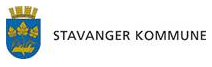 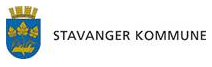 Fri- og feriedagerFørste skoledag 18. august Elevene på 1.trinn starter kl.09.00  Elevene på 2.-7.trinn starter kl. 08.15 Fri- og feriedagerFørste skoledag 18. august Elevene på 1.trinn starter kl.09.00  Elevene på 2.-7.trinn starter kl. 08.15 Fri- og feriedagerFørste skoledag 18. august Elevene på 1.trinn starter kl.09.00  Elevene på 2.-7.trinn starter kl. 08.15 